 LISA 4.8. ÕPILASE INDIVIDUAALNE PRAKTIKAKAVA 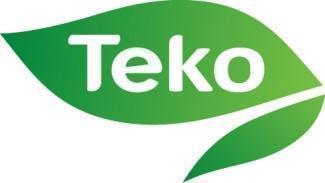                    kehtiv koos praktikalepinguga nr ………………………….ÕPPIJA  (ees- ja perenimi)……………………………………………..INDIVIDUAALNE PRAKTIKA EESMÄRK ………………………………………………………………………………….…………….…………………………………………………………………………….………………………………………………………………………………………………………………………………………………………………………………………………….PRAKTIKA ÜLESANDED ……………………………………………………………………………………..…………………………………………………………………………………………………………………………………………………………………………………………………………………………………………………………………………………………………………………………………………………………………………………………………………………………………………………………………………………………………………………………………………………………………………………………………………………………………………………………………………LÄBITUD ÕPINGUD ( moodulid, õpiväljundid)Koolipoolne praktikajuhendaja (ees- ja perenimi, allkiri) ...........................................................Kuupäev  .................................................................MOODULI nimetusõpiväljundid